                              Конкурс «А ну-ка девушки»Цель и задача: выявление талантливых детей и их творческих интересов;Развитие творческого потенциала и духа соревнования.Участники: 6«а» и 6 «б» класс (команда из 8 человек).Время проведения:___14:00            Ход праздника:
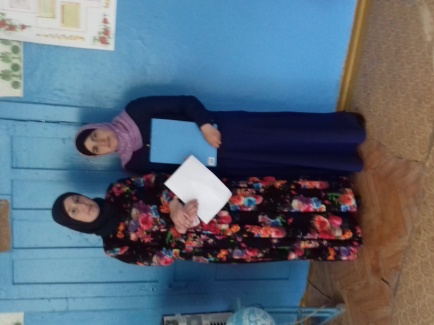 ПриветствиеПриветствуем всех и сердечно желаем
Победы в бой, что сейчас начинаем!
Пусть будет все, как в русской сказке
Пусть нынче победит добро!
  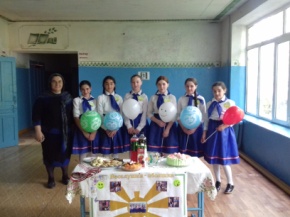 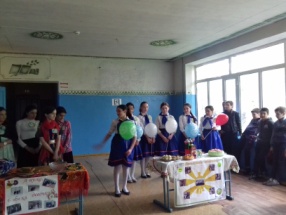 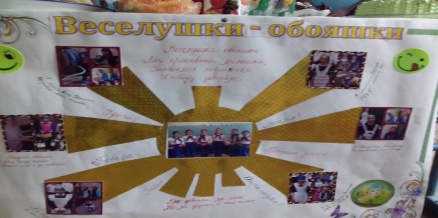 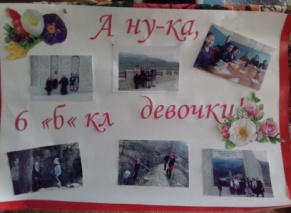       Приветствие участникамВам, участники дорогие 
Желаем от всей души
Чтоб результаты ваши
Были хороши.
Чтоб не знали сегодня усталости
И доставили всем много радости!  Пожелание болельщикамБолельщики , предупреждаем
Что будет встреча горяча,
И потому мы вам желаем
Болеть без вызова врача!Приветствие жюри
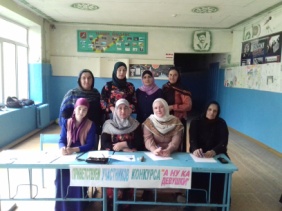 Жюри! Здоровья вам желаем
Счастья, радости, добра!
И просим снисхождения
Для наших участников.2 Конкурс  «Продолжи пословицу»
Пословицы и поговорки дошли до нас с давних времен. Это короткие, простые, но богатые по смыслу изречения.Не место красит человека, а… (человек место)По одежке встречают, а… (по уму провожают)Что посеешь, то… (и пожмешь)Поспешишь –люде…(насмешишь)Кашу маслом…( не испортишь)Делу время -… (потехе час)Семь раз отмерь -…(один раз отрежь)3 Конкурс «Буквы рассыпались»
Жицныон(ножницы).
Лиогьинац (игольница).
Лашупьк (шпулька).
Тгюу (утюг)
Тероскапн (наперсток)4 Конкурс кулинаров
Участвуют по 2 человека от команды(заранее готовят, фартуки, ножи, разделочные доски, салфетки, полотенца, необходимую посуду и наборпродуктов).
Приготовление блюда.
Главным здесь является вкусовые качества, оформление блюда, оригинальность нарезки овощей.
Пока девочки выполняют свое задание, проводится следующий конкурс.
5 Конкурс «Собери пословицу»
Каждой команде раздаются конверты с пословицами, разрезанными на слоги:«Де-лу вре-мя, по-те-хе час»«Боль-ше де-ла ,мень-ше  слов»
Девочки собирают пословицу и объясняют ее смысл.  6 Конкурс «Пантомима».Каждой команде дается задание на карточке. Оставшиеся члены команды, посовещавшись одну минуту, должны пантомимой изобразить задание. Можно пригласить одного болельщика для участия в пантомиме. Другим командам требуется определить, что изображают члены команды.Задание: а) Чистил картошку и порезал палец;
   б) мыл посуду и уронил чашку
    в) генеральная уборка квартиры
     г) очень вкусное блюдо.7 Конкурс болельщиков.Вызывается по одному  болельщику от команды, желательно мальчик.Задание 1:- Просим выйти  по одному болельщику и с выражением прочитать стихотворение.
Пусть будет ваша жизнь светла,
Без бед и без напастей!
Пусть будет много в ней тепла,
Цветов, улыбок, счастья!
Пусть все исполняются мечты
И грезы, и желанья!
Чтобы ни слез не знали вы
Ни разочарованья!
Пусть жизнь идет,
Пусть годы мчатся
И чтоб для вас всегда цвела весна
Вам я  пожелаю много счастья,
Здоровья  и душевного тепла.
Будьте самыми красивыми и милыми
В праздники, в хмурые дни
Пусть жизнь вам дарит здоровье, счастье, улыбки, любовь и цветы.
После просмотра конкурсов болельщиков завершается приготовление блюд.Участники конкурса рекламируют свои блюда и рецепты приготовления.
 
 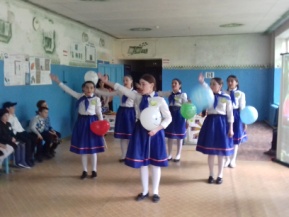 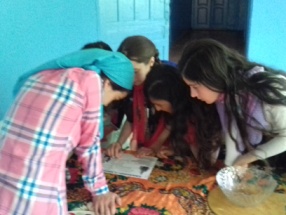 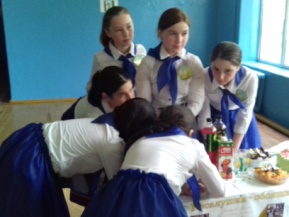 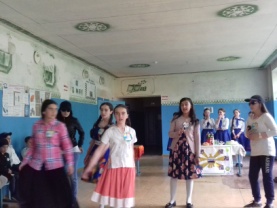 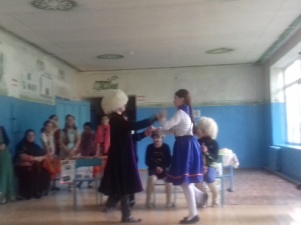 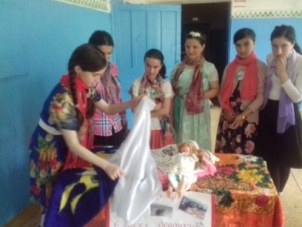 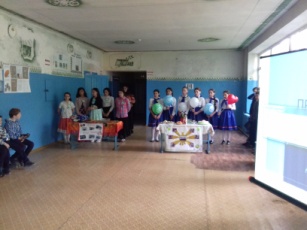 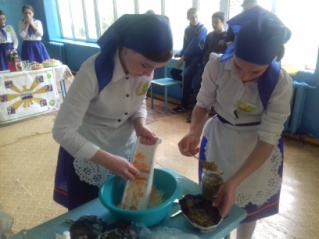 Все конкурсы оцениваются по пятибалльной системе.Подведение итогов.Награждение победителей.